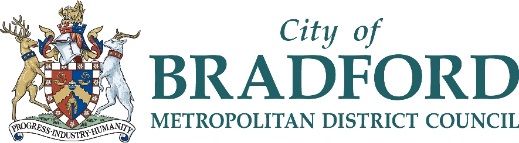 Managers Endorsement Name of Manager How long have you been the line manager for the SW applicant?Have you completed the practice endorsement and recommended the applicant progresses?Has the applicant attended supervision over the past 12 months?Have you included a recent appraisal/PDR document to support this recommendation?Have you completed a practice observation in the last 3 months?Is all required documentation included in this application?Team Manager signatureDateHave 3 audits taken place that demonstrate good consistent practice?Is progression to Experienced Social Worker agreed?Service Manager signatureDate Head of Service signatureDate 